«Об организации бесплатного горячего питания обучающихся, 1-4 классов в муниципальных образовательных организациях Новокубанского района»в 2020-2021 учебном годуВо исполнение закона РФ от 29.12.2012 №273-Ф3 «Об образовании вРоссийской Федерации», в соответствии с пунктом 5а перечня поручений по реализации Послания Президента Российской Федерации от 15 января 2020г. №ПР-113, предусматривающим поэтапный переход с 1 сентября 2020 г. до 1 сентября 2023 г. на организацию бесплатного здорового горячего питания для обучающихся осваивающих образовательные программы начального общего образования, а также предоставления государственной поддержки за счет средств федерального бюджета на эти цели, приказом министерства от 14 июля 2020 г. №1871 «Об утверждении перечня мероприятий по организации бесплатного горячего питания обучающихся, получающих начальное общее образование в государственных и муниципальных образовательных организациях Краснодарского края, обеспечивающих охват 100 процентов от числа таких обучающихся в указанных образовательных организациях»,  утвержденному перечню мероприятий по реализации Послания Президента Российской Федерации Федеральному Собранию Российской Федерации об обеспечении 100% бесплатным горячим питанием обучающихся 1-4 классов в государственных и муниципальных образовательных организациях Новокубанского района  п р и к а з ы в а ю:1.	Организовать горячее бесплатное питание обучающихся начальных классов (1-4) в 2020-2021 учебном году за счет средств  из муниципального бюджета при софинансировании из федерального и краевого бюджетов.2.	Питание  в образовательных учреждениях Новокубанского района  осуществлять муниципальному бюджетному учреждению по обслуживанию и снабжению муниципальных учреждений Новокубанского района (МБУ ОС МУ):1) в соответствии с рекомендациями Роспотребнадзора по организации питания обучающихся общеобразовательных организаций №МР 2.4.0179-20 от 18 мая 2020 г.: обучающиеся первой смены обеспечиваются завтраком, который должен состоять из горячего блюда и напитка, рекомендуется добавлять ягоды, фрукты и овощи; обучающиеся второй смены обеспечиваются обедом, который включает закуску (салат или свежие овощи), горячее первое, второе блюдо и напиток. Не допускается замена обеда завтраком.2) обеспечить горячее питание для учащихся с 02.09.2020 года;3) обеспечить приготовление горячего питания:организация питания для учащихся МОБУСОШ №1 осуществляется МБУ ОС МУ (юридический  адрес г.Новокубанск, ул. Первомайская,128),в  соответствии с соглашением о сотрудничестве по организации питания, на базе школьных столовых МОБУСОШ №3 г. Новокубанска (вторая смена) и МОБУСОШ №4 г. Новокубанска (первая смена);организация питания для учащихся МОБУООШ № 19, МОБУООШ №20, МОБУООШ №21, МОБУООШ №24, МОБУООШ №25 осуществляется МБУ ОС МУ (юридический  адрес г.Новокубанск, ул. Первомайская,128),в соответствии с соглашением о сотрудничестве по организации питания, на базе школьной столовой МОАУСОШ №8 п. Прикубанского; организация  горячего питания для учащихся МОБУООШ №31, МОБУООШ №32 осуществляется МБУ ОС МУ (юридический  адрес г.Новокубанск, ул. Первомайская,128), в соответствии с соглашением о сотрудничестве по организации питания, на базе школьной столовой МОБУСОШ №11 ст. Бесскорбной;организация горячего питания учащихся МОБУООШ №22 осуществляется МБУ ОС МУ (юридический  адрес г.Новокубанск, ул. Первомайская,128),в соответствии с соглашением о сотрудничестве по организации питания, на базе школьной столовой МОБУСОШ №14 х. Марьинского;организация  горячего питания для учащихся МОБУООШ №23, осуществляется МБУ ОС МУ (юридический  адрес г.Новокубанск, ул. Первомайская,128), в соответствии с соглашением о сотрудничестве по организации питания, на базе школьной столовой МОБУГ №2 г.Новокубанска;4) обеспечить выполнение методических рекомендаций по организации питания в общеобразовательных организациях Новокубанского района.2. Директорам общеобразовательных учреждений: 1) заключить соглашение о сотрудничестве при организации горячего питания между образовательными учреждениями, МБУ ОСМУ и МБУЗ ЦРБ Новокубанского района;2) уведомлять ежемесячно (не позднее 1 числа) МБУ ОС МУ об изменении количества учащихся, получающих горячее питание на основании табелей посещаемости и актов сверки расчетов;3) в МБУ ОС МУ  (Шило В.Н.) предоставлять приказы образовательной организации на вновь прибывших детей и на выбытие детей в течении 3дней с момента прибытия и выбытия;4) письменно оповещать МБУ ОС МУ  и управление образования (служебная записка, докладная) за подписью директора образовательной организации по причинам отсутствия воды, света, поломки технологического оборудования и др.;5) не позднее 01.09.2020 года в МБУ ОС МУ  предоставить общие списки детей по классам по состоянию на 31.08.2020г.3. Директорам общеобразовательных учреждений № 1(Ермакова Н.Н.), № 8 (Дубенко А.В.), №11 (Мамедова О.Г.) обеспечить доставку горячего питания.4. Контроль за исполнением настоящего приказа возложить на заместителя начальника управления М.К. Ханджян.Начальникуправления образования                                                                          Д.Т.Кулиева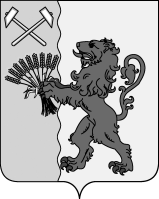 АДМИНИСТРАЦИЯ   МУНИЦИПАЛЬНОГО   ОБРАЗОВАНИЯ   НОВОКУБАНСКИЙ   РАЙОН   АДМИНИСТРАЦИЯ   МУНИЦИПАЛЬНОГО   ОБРАЗОВАНИЯ   НОВОКУБАНСКИЙ   РАЙОН   УПРАВЛЕНИЕ ОБРАЗОВАНИЯПРИКАЗУПРАВЛЕНИЕ ОБРАЗОВАНИЯПРИКАЗот 27.08.2020     № 335г. Новокубанскг. Новокубанск